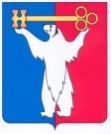 АДМИНИСТРАЦИЯ ГОРОДА НОРИЛЬСКАКРАСНОЯРСКОГО КРАЯПОСТАНОВЛЕНИЕ27.08.2021                                          г. Норильск                                                  № 425О внесении изменения в постановление Администрации города Норильска от 04.09.2015 № 465С целью урегулирования вопросов предоставления субсидии из бюджета муниципального образования город Норильск на компенсацию части платы граждан за коммунальные услуги, в соответствии с постановлением Правительства РФ от 18.09.2020 № 1492 «Об общих требованиях к нормативным правовым актам, муниципальным правовым актам, регулирующим предоставление субсидий, в том числе грантов в форме субсидий, юридическим лицам, индивидуальным предпринимателям, а также физическим лицам - производителям товаров, работ, услуг, и о признании утратившими силу некоторых актов Правительства Российской Федерации и отдельных положений некоторых актов Правительства Российской Федерации»,ПОСТАНОВЛЯЮ:1. Внести в Порядок предоставления компенсации части платы граждан за коммунальные услуги, контроля за соблюдением условий предоставления компенсации части платы граждан за коммунальные услуги, а также возврата субсидий в случае нарушения условий их предоставления, утвержденный постановлением Администрации горда Норильска от 04.09.2015 № 465 (далее – Порядок), следующее изменение:1.1. Порядок изложить в редакции согласно приложению к настоящему постановлению.2. Опубликовать настоящее постановление в газете «Заполярная правда» и разместить его на официальном сайте муниципального образования город Норильск.Глава города Норильска                                                                              Д.В. КарасевПриложение к постановлению Администрации города Норильска от  27.08.2021 № 425УТВЕРЖДЕНпостановлением Администрации города Норильскаот 04.09.2015 № 465Порядокпредоставления компенсации части платы граждан за коммунальные услуги, контроля за соблюдением условий предоставления компенсации части платы граждан за коммунальные услуги, а также возврата субсидий в случае нарушения условий их предоставления1. Общие положения о предоставлении субсидии1.1. Настоящий Порядок предоставления компенсации части платы граждан за коммунальные услуги, контроля за соблюдением условий предоставления компенсации части платы граждан за коммунальные услуги, а также возврата субсидий в случае нарушения условий их предоставления (далее - Порядок) разработан в соответствии с постановлением Правительства Российской Федерации от 18.09.2020  № 1492 «Об общих требованиях к нормативным правовым актам, муниципальным правовым актам, регулирующим предоставление субсидий, в том числе грантов в форме субсидий, юридическим лицам, индивидуальным предпринимателям, а также физическим лицам - производителям товаров, работ, услуг, и о признании утратившими силу некоторых актов Правительства Российской Федерации и отдельных положений некоторых актов Правительства Российской Федерации», Законами Красноярского края от 01.12.2014 № 7-2835 «Об отдельных мерах по обеспечению ограничения платы граждан за коммунальные услуги», от 01.12.2014               № 7-2839 «О наделении органов местного самоуправления городских округов, муниципальных округов и муниципальных районов края отдельными государственными полномочиями Красноярского края по реализации отдельных мер по обеспечению ограничения платы граждан за коммунальные услуги», Постановлением Правительства Красноярского края от 09.04.2015 № 165-п «О реализации отдельных мер по обеспечению ограничения платы граждан за коммунальные услуги» и устанавливает механизм предоставления компенсации части платы граждан за коммунальные услуги исполнителям коммунальных услуг, определяет порядок контроля за соблюдением условий предоставления компенсации, а также устанавливает процедуру возврата субсидий в случае нарушения условий их предоставления.1.2. Понятия, используемые в настоящем Порядке, применяются в значениях, установленных Жилищным кодексом Российской Федерации, нормативными правовыми актами Российской Федерации, регулирующими предоставление коммунальных услуг гражданам, а также Законом Красноярского края от 01.12.2014   № 7-2835 «Об отдельных мерах по обеспечению ограничения платы граждан за коммунальные услуги».1.3. Субсидия на компенсацию части платы граждан за коммунальные услуги (далее - компенсация) предоставляется исполнителям коммунальных услуг (управляющим организациям, товариществам собственников жилья, жилищно-строительным кооперативам или иным специализированным потребительским кооперативам, созданным для удовлетворения потребностей граждан в жилье, ресурсоснабжающим организациям) в целях возмещения недополученных доходов, возникающих в связи с применением предельного индекса при оказании коммунальных услуг, в соответствии с Законом Красноярского края от 01.12.2014 № 7-2835 «Об отдельных мерах по обеспечению ограничения платы граждан за коммунальные услуги».1.4. Главным распорядителем бюджетных средств по предоставлению компенсации на территории муниципального образования город Норильск и уполномоченным органом на осуществление переданных государственных полномочий Красноярского края по реализации отдельных мер по обеспечению ограничения платы граждан за коммунальные услуги является муниципальное учреждение Управление городского хозяйства Администрация города Норильска (далее - УГХ).1.5. Сведения о субсидии размещаются на едином портале бюджетной системы Российской Федерации в информационно-телекоммуникационной сети Интернет при формировании проекта решения Норильского городского Совета депутатов о бюджете муниципального образования город Норильск на очередной финансовый год и плановый период (проекта решения Норильского городского Совета депутатов о внесении изменений в решение о бюджете муниципального образования город Норильск на текущий финансовый год и плановый период).2. Условия и порядок предоставления субсидии2.1. Компенсация предоставляется исполнителям коммунальных услуг при соблюдении Условий предоставления компенсации части платы граждан за коммунальные услуги (далее - Условия), утвержденных Постановлением Правительства Красноярского края от 09.04.2015 № 165-п (далее - Постановление                № 165-п).2.2. Предоставление компенсации осуществляется на основании соглашения о предоставлении компенсации из бюджета муниципального образования город Норильск части платы граждан за коммунальные услуги исполнителям коммунальных услуг (далее - Соглашение). Предоставление компенсации направлено на возмещение недополученных доходов, возникающих в связи с применением предельного индекса при оказании коммунальных услуг, в соответствии с Законом Красноярского края от 01.12.2014 № 7-2835 «Об отдельных мерах по обеспечению ограничения платы граждан за коммунальные услуги». 2.3. Компенсация предоставляется исполнителям коммунальных услуг, соответствующим на первое число месяца, предшествующего месяцу, в котором планируется заключение Соглашения, предусмотренного пунктом 2.8 настоящего Порядка, следующим требованиям:а) у исполнителей коммунальных услуг, на первое число месяца, предшествующего месяцу, в котором планируется заключение Соглашения, отсутствует неисполненная обязанность по уплате налогов, сборов, страховых взносов, пеней, штрафов, процентов, подлежащих уплате в соответствии с законодательством Российской Федерации о налогах и сборах;б) исполнители коммунальных услуг не должны находиться в процессе реорганизации (за исключением реорганизации в форме присоединения к юридическому лицу, являющемуся участником отбора, другого юридического лица), ликвидации, в отношении них не введена процедура банкротства, деятельность исполнителя коммунальных услуг не приостановлена в порядке, предусмотренном законодательством Российской Федерации;в) у исполнителей коммунальных услуг отсутствует просроченная задолженность по возврату в бюджет муниципального образования город Норильск субсидий, бюджетных инвестиций, предоставленных в том числе в соответствии с иными правовыми актами, а также иная просроченная (неурегулированная) задолженность по денежным обязательствам перед бюджетом муниципального образования города Норильск; г) исполнитель коммунальных услуг не является иностранным юридическим лицом, а также российским юридическим лицом, в уставном (складочном) капитале которого доля участия иностранных юридических лиц, местом регистрации которых является государство или территория, включенные в утверждаемый Министерством финансов Российской Федерации перечень государств и территорий, предоставляющих льготный налоговый режим налогообложения и (или) не предусматривающих раскрытия и предоставления информации при проведении финансовых операций (офшорные зоны) в отношении таких юридических лиц, в совокупности превышает 50 процентов;д) исполнитель коммунальных услуг не получает средства из бюджета муниципального образования город Норильск в соответствии с иными муниципальными правовыми актами в целях финансового обеспечения (возмещения) затрат на виды работ, предусмотренные пунктом 1.3 настоящего Порядка;е) в реестре дисквалифицированных лиц отсутствуют сведения о дисквалифицированных руководителе, членах коллегиального исполнительного органа, лице, исполняющем функции единоличного исполнительного органа, или главном бухгалтере исполнителя коммунальных услуг, являющегося юридическим лицом.  2.4. Для получения компенсации исполнители коммунальных услуг подают в УГХ заявление с приложением документов, указанных в пунктах 2.2, 2.3 Перечня документов, представляемых исполнителями коммунальных услуг для получения компенсации части платы граждан за коммунальные услуги, состава сведений в них, требований к оформлению, порядок их представления, утвержденного Постановлением № 165-п (далее - Перечень документов), а также:- справку об исполнении налогоплательщиком (плательщиком сбора, плательщиком страховых взносов, налоговым агентом) обязанности по уплате налогов, сборов, страховых взносов, пеней, штрафов, процентов;- справку, выданную территориальным органом Федеральной налоговой службы, по состоянию на первое число месяца, предшествующего месяцу, в котором планируется заключение Соглашения, подтверждающую отсутствие сведений в реестре дисквалифицированных лиц о дисквалифицированных руководителе, членах коллегиального исполнительного органа, лице, исполняющем функции единоличного исполнительного органа, или главном бухгалтере исполнителя коммунальных услуг;- справку территориального органа Фонда социального страхования Российской Федерации о состоянии расчетов по страховым взносам, пеням и штрафам по обязательному социальному страхованию от несчастных случаев на производстве и профессиональных заболеваний по состоянию на первое число месяца, предшествующего месяцу, в котором планируется заключение договора;- справку, подписанную руководителем и главным бухгалтером и заверенную печатью исполнителя коммунальных услуг (при наличии), об отсутствии просроченной задолженности по возврату в бюджет муниципального образования город Норильск субсидий, бюджетных инвестиций, предоставленных в том числе в соответствии с иными правовыми актами, и иной просроченной (неурегулированной) задолженности по денежным обязательствам перед муниципальным образованием город Норильск (составляется получателем в произвольной форме).Заявление подается по форме, определенной приложением к Перечню документов.Исполнители коммунальных услуг несут ответственность за достоверность предоставленной информации.Все документы, состоящие более чем из одного листа, должны быть прошиты нитками и иметь лист-заверитель. Все копии документов должны быть заверены надлежащим образом (слова «копия верна», должность, фамилия, инициалы и личная подпись лица, которое в силу закона, иного правового акта или учредительного документа исполнителя коммунальных услуг, уполномочено выступать от его имени или уполномоченного им лица, печать исполнителя коммунальных услуг (при наличии) и дата. Не допускается при оформлении любых документов, предусмотренных настоящим Порядком, использование факсимиле.Исполнители коммунальных услуг также вправе по собственной инициативе представить в УГХ документы, указанные в пунктах 2.2.1, 2.3.1 Перечня документов.2.5. В случае, если исполнители коммунальных услуг не представили по собственной инициативе документы, указанные в пунктах 2.2.1, 2.3.1 Перечня документов, УГХ в течение 3 календарных дней запрашивает данные документы в порядке межведомственного информационного взаимодействия в соответствии с Федеральным законом от 27.07.2010 № 210-ФЗ «Об организации предоставления государственных муниципальных услуг».2.6. В течение двадцати рабочих дней со дня получения от исполнителя коммунальных услуг заявления и документов, указанных в пункте 2.4 настоящего Порядка, УГХ:- осуществляет проверку заявления и документов на предмет соблюдения исполнителем коммунальных услуг Условий, соответствия заявления и документов требованиям, установленным в пунктах 2.2, 2.2.1, 2.3, 2.3.1 Перечня документов, в том числе на соответствие требованиям и условиям, указанным в пунктах 2.1, 2.3 настоящего Порядка, проверяет состав и достоверность сведений, указанных в документах, порядок предоставления документов, предварительный расчет размера компенсации;- принимает решение о предоставлении или об отказе в предоставлении компенсации по основаниям, предусмотренным пунктом 2.7 настоящего Порядка;- производит расчет размера компенсации для исполнителей коммунальных услуг на текущий год в соответствии с Порядком расчета размера компенсации части платы граждан за коммунальные услуги, утвержденным Постановлением № 165-п (далее - Порядок расчета), по формам, разработанным министерством промышленности, энергетики и жилищно-коммунального хозяйства Красноярского края, в соответствии с формулами, указанными в разделе 2 Порядка расчета, на основании сведений: об общей площади жилых помещений; об объемах потребления коммунальных услуг, определенных по показаниям приборов учета, а при их отсутствии - исходя из нормативов потребления коммунальных услуг; о размере вносимой гражданами платы за коммунальные услуги (холодное и горячее водоснабжение, водоотведение, электроснабжение, отопление (теплоснабжение) в базовом периоде; о численности граждан, зарегистрированных в жилом помещении, представленных исполнителями коммунальных услуг.В решении о предоставлении компенсации указываются: размер компенсации и период, в течение которого должна производиться компенсация, в соответствии с требованиями пункта 1.9 Порядка расчета, наименование исполнителя коммунальных услуг, которому предоставляется компенсация.Решение об отказе в предоставлении компенсации должно содержать обоснование причин отказа.В течение 3 рабочих дней с даты принятия решения о предоставлении или об отказе в предоставлении компенсации УГХ уведомляет исполнителей коммунальных услуг о принятом решении путем направления в адрес исполнителей коммунальных услуг копии указанного решения заказным почтовым отправлением с уведомлением о вручении.Исполнитель коммунальных услуг в случае устранения обстоятельств, послуживших основанием для отказа в предоставлении компенсации, вправе в установленном порядке повторно обратиться в УГХ для получения компенсации в срок не позднее тридцати календарных дней с даты получения решения об отказе в предоставлении компенсации с представлением заявления и документов, указанных в пункте 2.4 настоящего Порядка.2.7. Основаниями для отказа исполнителям коммунальных услуг в представлении компенсации является:- несоответствие исполнителя коммунальных услуг критериям, установленным пунктами 2.1, 2.3 настоящего Порядка;- непредставление (предоставление не в полном объеме) получателем субсидии документов, указанных в пункте 2.4 настоящего Порядка;- установление факта недостоверности, представленных получателем субсидии документов, указанных в пункте 2.4 настоящего Порядка.- документы, указанные в пунктах 2.2, 2.2.1, 2.3, 2.3.1 Перечня документов, представлены с нарушением требований к их оформлению и (или) порядка их представления, определенных Перечнем документов и настоящим Порядком.2.8. В течение 5 рабочих дней с даты принятия решения о предоставлении компенсации и на его основании УГХ подготавливает и направляет исполнителям коммунальных услуг подписанное Соглашение в соответствии с Типовой формой, утвержденной Финансовым управлением Администрации города Норильска.В Соглашение включается условие о согласии исполнителей коммунальных услуг на осуществление УГХ и органами муниципального финансового контроля – контрольно-ревизионный отдел Администрации города Норильска, Контрольно-счетная палата города Норильска проверок соблюдения исполнителями коммунальных услуг условий, целей и порядка их предоставления.Руководители исполнителей коммунальных услуг подписывают Соглашение и направляют его в УГХ в течение 10 рабочих дней с даты принятия решения о предоставлении компенсации.В случае уменьшения главному распорядителю бюджетных средств как получателю бюджетных средств, ранее доведенных лимитов бюджетных обязательств, приводящего к невозможности предоставления субсидии в размере, определенном в Соглашении, условия о согласовании новых условий Соглашения или о расторжении Соглашения при не достижении согласия по новым условиям должны быть включены в Соглашение.Компенсация предоставляется в пределах бюджетных ассигнований, предусмотренных на эти цели решением Норильского городского Совета депутатов о бюджете муниципального образования город Норильск на текущий финансовый год и плановый период.2.9. Перечисление средств компенсации осуществляется УГХ на основании Решения о предоставлении компенсации и Соглашения на расчетные счета исполнителей коммунальных услуг, открытые в учреждении Центрального банка Российской Федерации или кредитной организации Российской Федерации:- в срок до 20-го числа месяца, следующего за отчетным, в соответствии со сводной бюджетной росписью бюджета муниципального образования город Норильск (за исключением средств за декабрь текущего финансового года); - в срок не позднее 20 декабря текущего финансового года (за декабрь текущего финансового года);- в срок не позднее 30 июня очередного финансового года в размере, не превышающем задолженность, определенную по итогам представленных УГХ отчетов о расходовании средств субвенций на осуществление органами местного самоуправления Красноярского края отдельных государственных полномочий Красноярского края по реализации отдельных мер по обеспечению ограничения платы граждан за коммунальные услуги за соответствующий год, по формам и в сроки, установленные министерством (в случае перечисления средств компенсации в связи с погашением неисполненных обязательств Красноярского края за соответствующий год).Перечисление средств компенсации осуществляется УГХ исполнителям коммунальных услуг при условии подтверждения ими соблюдения условий и целей использования средств компенсации. Перечисление средств компенсации осуществляется в течение 10 рабочих дней со дня поступления в УГХ документов и информации, указанных в пункте 3.1 настоящего Порядка, подтверждающих использование средств компенсации в соответствии с условиями и целями предоставления компенсации, с учетом размера средств компенсации за период, в котором перечисление средств компенсации не осуществлялось.	Перечисление средств компенсации на погашение неисполненных обязательств Красноярского края за отчетный финансовый год осуществляется не позднее 30 июня очередного финансового года за счет средств субвенции очередного финансового года в размере, не превышающем задолженность, определенную по итогам представленных в министерство промышленности, энергетики и жилищно-коммунального хозяйства Красноярского края уполномоченными органами местного самоуправления отчетов о расходовании средств субвенций на осуществление органами местного самоуправления Красноярского края отдельных государственных полномочий Красноярского края по реализации отдельных мер по обеспечению ограничения платы граждан за коммунальные услуги за соответствующий год (далее - отчет), по формам и в сроки, установленные министерством промышленности, энергетики и жилищно-коммунального хозяйства Красноярского края.2.10. В случае, если исполнителями коммунальных услуг выступают ресурсоснабжающие организации, перечисление средств компенсации производится ресурсоснабжающей организации, предоставляющей коммунальную услугу, плата за которую в общей сумме платежей за коммунальные услуги имеет наибольший удельный вес.При этом оплата коммунальных услуг, предоставленных иными ресурсоснабжающими организациями, осуществляется в полном объеме за счет потребителей коммунальных услуг в пределах платы, рассчитанной с применением предельного индекса.2.11. Результатом предоставления компенсации является снижение платы за коммунальные услуги потребителю коммунальных услуг в размере разницы между платой за коммунальные услуги, рассчитанной по ценам (тарифам), и платой с учетом предельного индекса.Значения показателей результативности устанавливаются УГХ в Соглашении.2.12. На основании данных, представляемых исполнителями коммунальных услуг в сроки и по форме, определенные пунктом 2.3 Порядка и сроков перечисления средств субсидии на компенсацию части платы граждан за коммунальные услуги исполнителям коммунальных услуг, утвержденного Постановлением № 165-п (далее - Порядок перечисления), в течение трех рабочих дней с момента их представления УГХ вносит изменения в Решение о предоставлении компенсации в следующих случаях:- отклонение суммы перечисленных средств компенсации из бюджета муниципального образования город Норильск от потребности в средствах компенсации с учетом неизменного набора и объема потребляемых коммунальных услуг (для исполнителей коммунальных услуг, указанных в пункте 2.2 Перечня документов);- отклонение суммы перечисленных средств компенсации из бюджета муниципального образования город Норильск от суммы перечисленных средств компенсации исполнителем коммунальных услуг ресурсоснабжающим организациям (для исполнителей коммунальных услуг, указанных в пункте 2.2 Перечня документов);- отклонение суммы перечисленных средств компенсации из бюджета муниципального образования город Норильск от потребности в средствах компенсации с учетом неизменного набора и объема потребляемых коммунальных услуг (для исполнителей коммунальных услуг, указанных в пункте 2.3 Перечня документов).2.13. После внесения изменений в решение о предоставлении компенсации в случаях, указанных в пункте 2.12 Порядка, внесение изменений в Соглашение осуществляется в порядке и сроки, уставленные пунктом 2.8 настоящего Порядка. 3. Требования к отчётности3.1. Для получения компенсации исполнители коммунальных услуг предоставляют в УГХ следующие документы и информацию:3.1.1. ежеквартально в срок до 10-го числа месяца, следующего за отчетным кварталом, данные о целевом использовании и потребности в средствах компенсации:- по разделам 1, 2 приложения № 1 к Порядку перечисления (исполнители коммунальных услуг, указанные в пункте 2.2 Перечня документов);- по разделу 2 приложения № 1 к Порядку (исполнители коммунальных услуг, указанные в пункте 2.3 Перечня документов).Исполнители коммунальных услуг, указанные в пункте 2.2 Перечня документов, помимо вышеуказанных документов и сведений обязаны приложить:- к данным раздела 1 приложения № 1 к Порядку перечисления - копии платежных поручений, подтверждающих направление исполнителем коммунальных услуг средств ресурсоснабжающим организациям в объеме согласно решению о предоставлении компенсации, принятому УГХ, заверенные руководителем исполнителя коммунальных услуг либо подписанные исполнителем коммунальных услуг (в случае, если исполнителем коммунальных услуг является индивидуальный предприниматель);- к данным раздела 2 приложения № 1 к Порядку перечисления - расчет, подписанный руководителем исполнителя коммунальных услуг, подтверждающий сложившееся отклонение за отчетный период;3.1.2. по итогам года - отчет о фактическом размере компенсации с предоставлением документов, подтверждающих объемы предоставленных коммунальных услуг за отчетный год, по формам, утвержденным министерством промышленности, энергетики и жилищно-коммунального хозяйства Красноярского края, в соответствии с формулами, указанными в разделе 2 Порядка расчета, утвержденного Постановлением № 165-п.3.2. В случае возникновения разницы между перечисленными средствами компенсации из бюджета муниципального образования город Норильск исполнителю коммунальных услуг (далее - перечисленные средства из бюджета) и потребностью в средствах компенсации с учетом неизменного набора и объема потребляемых коммунальных услуг (далее - потребность) исполнители коммунальных услуг, указанные в пунктах 2.2, 2.3 Перечня документов, указывают причины образовавшейся разницы между перечисленными средствами из бюджета и потребностью.4. Требования об осуществлении контроля за соблюдением условий, целей и порядка предоставления субсидий и ответственность за их нарушение4.1. Контроль за соблюдением условий, целей и порядка предоставления субсидий осуществляется УГХ, а также органами муниципального финансового контроля, в том числе путем проведения обязательных проверок соблюдения условий, целей и порядка предоставления компенсации исполнителям коммунальных услуг. В целях контроля УГХ и органы муниципального финансового контроля имеют право запрашивать у исполнителей коммунальных услуг и получать сведения и документы, являющиеся основанием для предоставления компенсации исполнителям коммунальных услуг, а также документы, квитанции, отчеты и иную информацию по соблюдению условий, целей и порядка предоставления компенсации.4.2. При обнаружении УГХ (либо по информации, представленной в УГХ органами муниципального финансового контроля, иными лицами) нарушений исполнителем коммунальных услуг Условий, а также представления исполнителем коммунальных услуг недостоверных сведений, содержащихся в документах, указанных в пунктах 2.1 - 2.3 Перечня документов, 2.3 Порядка перечисления, УГХ направляет исполнителю коммунальных услуг требование о возврате в 10-дневный срок средств перечисленной компенсации в бюджет муниципального образования город Норильск за период, в котором были допущены нарушения Условий (далее - Требование).Требование направляется заказным письмом через отделения федеральной почтовой связи с уведомлением о вручении.Исполнитель коммунальных услуг в течение 10 рабочих дней с момента получения им Требования обязан произвести возврат в бюджет муниципального образования город Норильск ранее полученной компенсации в полном объеме.В случае, если в течение 10 рабочих дней с момента получения Требования исполнитель коммунальных услуг не возвратил компенсацию или возвратил ее не в полном объеме, УГХ обращается в суд с заявлением о взыскании перечисленных сумм компенсации в бюджет муниципального образования город Норильск в срок не позднее 15 календарных дней, с момента истечения 10 рабочих дней с даты получения исполнителем коммунальных услуг Требования.На основании информации об использовании и потребности в средствах компенсации в соответствии с целями предоставления компенсации за четвертый квартал исполнители коммунальных услуг осуществляют возврат остатка неиспользованных средств компенсации или средств компенсации, использованных не в соответствии с целями предоставления компенсации или использование которых в соответствии с целями предоставления компенсации не подтверждено, в бюджет муниципального образования город Норильск в срок до 30 января года, следующего за отчетным годом.4.3. Исполнители коммунальных услуг несут ответственность в соответствии с действующим законодательством за представление в УГХ недостоверных сведений за несвоевременный возврат (невозврат) предоставленной компенсации.4.4. В случае установления главным распорядителем бюджетных средств или органом муниципального финансового контроля факта несоблюдения исполнителем коммунальных услуг условий, целей и порядка ее предоставления, в случае не использования компенсации в течение текущего финансового года компенсация или ее часть подлежит возврату в бюджет муниципального образования город Норильск на основании требования УГХ или органа муниципального финансового контроля о возврате компенсации или ее части. УГХ или орган муниципального финансового контроля в течение 10 рабочих дней с даты установления такого факта направляет в адрес исполнителя коммунальных услуг требование о возврате денежных средств.4.5. Исполнитель коммунальных услуг перечисляет денежные средства в бюджет муниципального образования город Норильск в течение 10 рабочих дней с даты получения требования о возврате денежных средств, но не позднее 25 декабря текущего финансового года.4.6. В случае выявления, указанных в пункте 4.4 настоящего Порядка фактов после окончания финансового года, в котором были перечислены средства компенсации, исполнитель коммунальных услуг обязан возвратить в бюджет муниципального образования город Норильск сумму компенсации в случае нарушения условий, установленных при ее предоставлении, - всю сумму компенсации не позднее одного месяца с даты получения требования о возврате денежных средств.4.7. В случае если исполнитель коммунальных услуг не исполнил установленные пунктами 4.5, 4.6 настоящего Порядка требования, уполномоченный орган взыскивает с исполнителя коммунальных услуг денежные средства в судебном порядке в соответствии с законодательством Российской Федерации.4.8. Уполномоченный орган или орган муниципального финансового контроля вправе осуществлять проверку соблюдения условий, целей и порядка предоставления компенсации исполнителю коммунальных услуг в текущем финансовом году и после окончания финансового года, в котором была перечислена компенсация.4.9. Днем возврата считается день перечисления денежных средств на расчетный счет УГХ, а в случае окончания финансового года, в котором была предоставлена компенсация, - в бюджет муниципального образования город Норильск.4.10. Исполнитель коммунальных услуг несет ответственность в соответствии с действующим законодательством за представление в УГХ недостоверных сведений и несвоевременный возврат (невозврат) предоставленной компенсации.4.11. В случае выявления фактов нарушения условий, целей и порядка при предоставлении компенсации, исполнитель коммунальных услуг обязан в течение одного месяца со дня получения требования о возврате денежных средств, уплатить проценты за пользование денежными средствами за весь период неосновательного пользования денежными средствами, начиная с даты получения им компенсации. Размер процентов определяется ключевой ставкой Банка России, действовавшей на дату получения требования о возврате денежных средств.